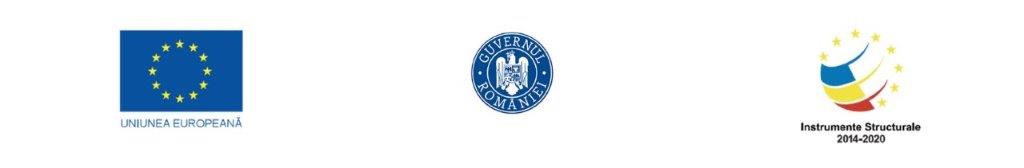 AUTORITATEA CONTRACTANTĂCaiet de sarcinipentruAchiziția de servicii de organizare instruire (cazare, masă și decontare transport) pentru salariații Oficiului Național al Registrului Comerțului și ai oficiilor registrului comerțului de pe lângă tribunale pentru implementarea proiectului ”Sistem Electronic Integrat al ONRC consolidat și interoperabil destinat serviciilor de e-Guvernare centrate pe evenimente de viață” (ONRC V2.0) - cod SMIS 123634CPV 55110000-4 – Servicii de cazare la hotel (Rev.2)CPV 55520000-1 – Servicii de catering (Rev.2)CPV 55130000-0 – Alte servicii hoteliere (Rev.2)CPV 63000000-9 – Servicii de transport anexe și conexe; servicii de agenții de turism (Rev.2)Cuprins:Date generale Autoritate contractantă					pagina 3Obiectivul achiziției 							pagina 6Scopul achiziției 								pagina 7Cerințe tehnice 	        						             pagina 7Cerințe privind cazarea 							pagina 7Cerințe privind Organizarea (managementul serviciilor)			pagina 10Cerințe privind masa 							pagina 12Cerințe privind decontarea cheltuielilor de transport 			pagina 15Termen de prestare 							pagina 17Monitorizarea contractului 							pagina 17Managementul riscului 							pagina 18Criterii de atribuire 							pagina 22Modalitatea de plată 							pagina 25Recepții aferente contractului						pagina 25           Informații finale 								pagina 26Date generalePrezentul caiet de sarcini conține cerințele generale ale Oficiului Național al Registrului Comerțului (ONRC) în vederea atribuirii contractului având ca obiect servicii de organizare instruire (cazare, masă și decontare transport) pentru salariații Oficiului Național al Registrului Comerțului și ai oficiilor registrului comerțului de pe lângă tribunale pentru implementarea proiectului ”Sistem Electronic Integrat al ONRC consolidat și interoperabil destinat serviciilor de e-Guvernare centrate pe evenimente de viață” (ONRC V2.0) - cod SMIS 123634Structura organizatorică a instituțieiOficiul Național al Registrului Comerțului (ONRC) este instituție publică cu personalitate juridică organizată în subordinea Ministerului Justiției, finanțată integral de la bugetul de stat prin bugetul Ministerului Justiției.În subordinea ONRC sunt organizate 42 de oficii teritoriale, fără personalitate juridică, care funcționează pe lângă tribunale. De asemenea, la nivel național, unele dintre oficiile registrului comerțului au deschis un număr total de 16 birouri teritoriale în localitățile cu potențial economic ridicat, pentru a veni în sprijinul solicitanților de servicii.Legislația privind organizarea și funcționarea instituțieiFuncționarea și organizarea Registrului Comerțului este reglementată de următorul cadru juridic:la nivel național: www.onrc.ro/index.php/ro/legislatie/legislatie-nationala la nivel european: www.onrc.ro/index.php/ro/legislatie/legislatie-europeana Descrierea instituțieiViziunea și misiunea Oficiului Național al Registrului Comerțului (ONRC) Viziunea ONRC este de a contribui la dezvoltarea mediului de afaceri din România, prin oferirea de servicii publice de calitate, flexibile și orientate către nevoile specifice ale solicitanților.Misiunea principală a Oficiului National al Registrului Comerțului (ONRC) constă în prestarea serviciului public de interes general prin care se asigură înregistrarea şi publicitatea profesioniştilor persoane fizice autorizate, întreprinderi individuale şi întreprinderi familiale, înmatricularea şi publicitatea profesioniştilor societăţi, societăţi europene, societăţi cooperative, societăţi cooperative europene, organizaţii cooperatiste de credit, grupuri de interes economic şi grupuri europene de interes economic, cu sediul principal în România, înregistrarea şi publicitatea sucursalelor acestora, precum şi a sucursalelor persoanelor juridice enumerate cu sediul principal în străinătate.Registrul comerţului, ţinut de ONRC, face parte din sistemul de interconectare a registrelor comerţului din statele membre ale Uniunii Europene și este structurat pe următoarele categorii de registre:a) un registru pentru înregistrarea societăţilor, companiilor naţionale, societăţilor naţionale, regiilor autonome, grupurilor de interes economic, societăţilor europene, grupurilor europene de interes economic, a altor persoane juridice expres prevăzute de lege, cu sediul principal în România, a sucursalelor acestora şi, după caz, a sucursalelor persoanelor juridice cu sediul principal în străinătate;b) un registru pentru înregistrarea societăţilor cooperative şi societăţilor cooperative europene cu sediul principal în România, a sucursalelor acestora şi, după caz, a sucursalelor societăţilor cooperative sau societăţilor cooperative europene cu sediul principal în străinătate;c) un registru pentru înregistrarea persoanelor fizice autorizate, întreprinderilor individuale şi întreprinderilor familiale, cu sediul profesional şi, după caz, puncte de lucru în România.Prin sistemul de interconectare a registrelor comerţului, registrul comerţului pune la dispoziţia publicului documentele şi informaţiile referitoare la profesioniştii înregistraţi în registrul comerţului.ONRC editează Buletinul electronic al registrului comerţului, denumit în continuare Buletin, la nivel naţional, organizat ca platformă electronică centrală prin portalul de servicii online al ONRC.ONRC ţine Registrul beneficiarilor reali, prevăzut la art. 19 alin. (5) lit. a) din Legea nr. 129/2019 pentru prevenirea şi combaterea spălării banilor şi finanţării terorismului, precum şi pentru modificarea şi completarea unor acte normative, cu modificările şi completările ulterioare. Registrul beneficiarilor reali face parte din sistemul de interconectare a registrelor beneficiarilor reali din statele membre ale Uniunii Europene.Oficiul Național al Registrului Comerțului (ONRC) este organizat pe 2 niveluri:•	nivel național, reprezentat de Oficiul Național al Registrului Comerțului ce funcționează în subordinea Ministerului Justiției și•	nivel local, reprezentat de cele 42 de oficii ale registrului comerțului funcționează pe lângă tribunale (ORCT), fără personalitate juridică, organizate în fiecare reședință de județ, în subordinea ONRC.Atribuțiile ONRC sunt reglementate, în principal, de Legea nr. 265/2022 privind registrul comerțului și pentru modificarea și completarea altor acte normative cu incidență asupra înregistrării în registrul comerțului. Alte atribuții îi revin ONRC potrivit dispozițiilor Legii nr. 31/1990 privind societățile, republicată, cu modificările și completările ulterioare, ale Ordonanței de urgență a Guvernului nr. 44/2008 privind desfășurarea activităților economice de către persoanele fizice autorizate, întreprinderile individuale și întreprinderile familiale, cu modificările și completările ulterioare, ale Legii nr. 85/2014 privind procedurile de prevenire a insolvenței și de insolvență, cu modificările și completările ulterioare, ale Legii nr.151/2015 privind procedura insolvenței persoanelor fizice, precum și cele stabilite prin alte acte normative cu incidență în domeniul său de activitate.Oficiul registrului comerţului realizează, prin sistemul de interconectare a registrelor comerţului, cu titlu gratuit, schimbul de documente şi informaţii cu registrele comerţului din statele membre ale Uniunii Europene în cazul operaţiunilor de fuziune transfrontalieră şi al sucursalelor înfiinţate de societăţi cu sediul în statele membre ale Uniunii Europene.ONRC asigură interoperabilitatea registrului comerţului cu sistemul de interconectare a registrelor comerţului din statele membre ale Uniunii Europene, documentele şi informaţiile fiind disponibile în format standard de mesaj şi fiind accesibile prin mijloace electronice, cu respectarea standardelor de securitate pentru transmisia şi schimbul datelor, în condiţiile legii.În ceea ce privește serviciile publice oferite de ONRC, acestea pot fi grupate, în principal, astfel: asistență acordată persoanelor interesate pentru înregistrarea în registrul comerțului;înregistrarea în registrul comerțului, furnizarea de informații din registrul comerțului și eliberarea de copii;publicare și furnizare BPI, furnizarea de informații din BPI, de certificate constatatoare, de rapoarte istorice și eliberarea de copii;înregistrarea în registrul beneficiarilor reali, furnizarea de informații din registrul beneficiarilor reali și eliberarea de informații de pe declarațiile privind beneficiarii reali.Valori ale ONRCOrientarea către solicitanții de servicii publice – ONRC este o instituție publică total dedicată solicitanților de servicii, adaptându-se la particularitățile activităților comerciale ale fiecăruia, astfel încât înregistrarea datelor întreprinzătorilor să fie făcută cu acuratețe;Accesibilitatea serviciilor – ONRC caută continuu noi mijloace pentru a face serviciile “să vină mai aproape de solicitant” și pentru a spori promptitudinea prestației sale;Transparență – transparența operațiunilor în raport cu mediile de business și guvernamentale este un deziderat constant al ONRC.Factorii cheie ai dezvoltării ONRCDigitalizarea serviciilor destinate mediului de afaceri (G2B), pe baza identității electronice, condiție a autentificării on-line a utilizatorilor externi;Creșterea accesibilității serviciilor, prin dezvoltarea serviciilor destinate mediului de afaceri (G2B) online, ca alternativă la serviciile de ghișeu; Integrarea cu aplicații de e-Payment în arhitectura de sistem a ONRC, în vederea facilitării plăților on-line;Implementarea practicilor europene cu privire la serviciile publice;Respectarea prevederilor legislative cu privire la înregistrarea întreprinzătorilor și publicarea Buletinului Procedurilor de Insolvență;Creșterea calității serviciilor, în întâmpinarea nevoii crescânde a mediului de afaceri pentru servicii mai accesibile;Asigurarea securității în condițiile creșterii continue a disponibilității datelor pentru asigurarea confidențialității și continuității serviciilor on-line;Asigurarea interoperabilității interinstituțională (juridic, organizațional, semantic, tehnic);Instruirea prealabilă a resurselor umane pentru a îmbunătăți interacțiunea operatorilor umani cu noile servicii;Creșterea eficienței interne a ONRC, prin implementarea unei infrastructuri IT moderne care să suporte serviciile destinate mediului de afaceri (G2B) și serviciile destinate altor instituții guvernamentale (G2G) precum și prin implementarea/automatizarea unor procese IT necesare exploatării eficiente a acestei infrastructuri. De asemenea, implementarea unor noi servicii sau automatizarea celor existente vor ajuta și cetățenii (G2C).Strategia ONRCÎn planul serviciilor destinate mediului de afaceri (G2B):Atragerea de noi solicitanți de servicii, prin prestații prompte, personalizate;Accesibilitate în furnizarea serviciilor, inclusiv prin asigurarea disponibilității on-line a acestora;Dezvoltarea de servicii centrate pe utilizatori - servicii cu valoare adăugată (“user centric”);Protejarea datelor transmise de solicitanți.În planul serviciilor cu alte instituții guvernamentale (G2G):Identificarea permanentă de noi oportunități de colaborare cu instituții publice centrale și locale pentru promovarea intereselor comune (furnizarea de servicii cu valoare adăugată, elaborarea de propuneri legislative și norme metodologice, etc.);Creșterea permanentă a numărului de protocoale de colaborare de schimb de date.În plan intra-instituțional:La nivel managerial:Creșterea posibilităților de control și monitorizare internă;Evaluarea periodică a fluxurilor de lucru și de transmitere a informațiilor precum și identificarea oportunităților pentru optimizarea acestora.În plan tehnologic:Evaluarea și retehnologizarea permanentă a infrastructurii IT&C de suport, în scopul derulării eficiente atât a serviciilor publice, cât și a activităților interne;Asigurarea securității datelor preluate/procesate/ transmise;Creșterea interoperabilității interinstituționale la nivel de back-office / front-office.În domeniul resurselor umane:Managementul eficient al posturilor;Fidelizarea angajaților, prin politici adecvate și atractive;Posibilități sporite de perfecționare profesională, prin asigurarea accesului la programe de instruire;Optimizarea comunicării intra-instituționale pe orizontală (atât în cadrul ONRC, cât și ORCT), precum și pe verticală (ONRC-ORCT).În plan economico-financiar:Gestiunea eficientă a resurselor materiale și financiare:optimizarea proceselor de angajare, lichidare, ordonanțare și plată a cheltuielilor;planificarea anuală a bugetului și investițiilor pe baza analizelor de execuție și a prognozelor;corelarea proceselor de achiziții publice cu nevoile reale;gestionarea corespunzătoare a patrimoniului.Identificarea de noi pârghii pentru minimizarea costurilor.Obiectivul achizițieiOficiul Naţional al Registrului Comerţului derulează proiectul ”Sistem Electronic Integrat al ONRC consolidat și interoperabil destinat asigurării serviciilor de e-guvernare centrate pe evenimente de viață (ONRC v2.0)”.Proiectul este cofinanțat prin Programul Operațional Competitivitate, Axa Prioritară ”Tehnologia Informației și Comunicațiilor (TIC) pentru o economie digitală competitivă”, Acțiunea 2.3.1. ”Creșterea utilizării sistemelor de eguvernare”.Obiectivul general al proiectului constă în modernizarea serviciilor de e-guvernare din responsabilitatea ONRC având la baza evenimentele de viață, prin implementarea unui nou sistem electronic integrat la nivelul ONRC și migrarea datelor existente în cadrul noului sistem. Unul dintre obiectivele specifice ale proiectului de implementare este creșterea gradului de instruire a personalului ONRC în vederea utilizării noului sistem informatic integrat, prin instruirea personalului atât de la nivel central cât și de la nivel local.Beneficiarii direcți ai proiectului sunt reprezentați de următoarele categorii:Solicitanții de servicii publice: persoane juridice - servicii destinate mediului de afaceri - “Government to Business” (G2B); persoane fizice - servicii destinate persoanelor fizice - “Government to Citizen” (G2C);autorități/instituții publice - servicii destinate instituțiilor guvernamentale - “Government to Government” (G2G);Instituțiile publice colaboratoare, cu care ONRC dezvoltă relații de tip G2G.Angajații ONRC care vor utiliza sistemele informatice de front și back-office implementate.Beneficiarii indirecți ai proiectului sunt următorii:Administrația publică, datorită eficientizării furnizării serviciilor publice și contribuției proiectului la reducerea birocrației;Angajații companiilor, datorită eliminării timpului alocat deplasării la sediile ONRC precum și reducerii ale costurilor aferente utilizării serviciilor instituției.Dezvoltarea sistemului informatic integrat al ONRC presupune pe lângă implementarea noului sistem informatic integrat și activități de instruire pentru garantarea acceptanței bunurilor livrate și a întregului proiect, precum și pentru utilizarea și administrarea noului sistem informatic integrat. Astfel, implementatorul proiectului, în temeiul contractului de servicii atribuit de ONRC la finalizarea procedurii de achiziție publică prin licitație deschisă, are obligația instruirii utilizatorilor finali/administratorilor/dezvoltatorilor sistemului, în perioada 04.09.2023-13.10.2023. Cursurile vor avea loc în București și în județul Ilfov, în locații de instruire dotate corespunzător și puse la dispoziție de către implementatorul sistemului, conform obligațiilor asumate prin contract, respectiv:- Sediul Vodafone din Str. Barbu Văcărescu nr.201, sector 2, București (Globalworth Tower)- Sediul Vodafone din Șoseaua București Nord Nr.2, localitatea Voluntari (Pipera), județul Ilfov Instruirea se va desfășura conform planului de instruire stabilit și agreat contractual cu implementatorul sistemului, de către instructori din partea acestuia. Implementatorul va asigura infrastructura hardware, software și suportul de curs necesar cursanților. 3. Scopul achizițieiScopul este reprezentat de achiziția serviciilor de organizare a instruirii administratorilor, dezvoltatorilor și utilizatorilor finali ai sistemului informatic integrat al ONRC implementat în cadrul proiectului (550 de participanți la sesiunile de instruire, din care 418 sunt beneficiari ai tuturor serviciilor care fac obiectul contractului)  prin asigurarea cazării, a mesei, decontarea cheltuielilor cu transportul, după caz, în vederea derulării în bune condiții a cursurilor de instruire profesională.În cadrul contractului se vor presta servicii de cazare și servicii de masă/catering aferente serviciilor de instruire a administratorilor și utilizatorilor finali ai sistemului informatic integrat al ONRC implementat în cadrul proiectului, precum și servicii de decontare a cheltuielilor de transport ale acestora, în vederea îndeplinirii obiectivelor din proiect și atingerii rezultatelor prevăzute în cadrul cererii de finanțare.CERINȚE TEHNICE:Cerințele tehnice cuprinse în caietul de sarcini sunt minime și obligatorii. Ofertanții trebuie să furnizeze întregul suport necesar pentru activităţile corespunzătoare organizării tuturor sesiunilor de instruire, conform cerințelor caietului de sarcini.Ofertanții vor prezenta în ofertă un număr de maxim 4 propuneri de unități de cazare, care să acopere necesarul de cazare solicitată, astfel încât să se asigure:- condiții de cazare și masă conform cerințelor autorității contractante- servicii de catering cu integrarea corespunzătoare în pauzele prevăzute de implementator în programul de instruire- decontarea către participanți a cheltuielilor cu transportul la/de la locația de cazare.Ofertantul este obligat să prezinte minim  două unități de cazare de rezervă, pentru acoperirea oricăror situații care pot interveni în buna desfășurare a contractului.CERINȚE PRIVIND CAZAREA Descrierea cerințelor pentru cazare.Cazarea se va asigura în  maxim 4 structuri de primire turistică de tip hotel, clasificate conform normelor metodologice naţionale privind eliberarea certificatelor de clasificare a structurilor de primire turistice cu funcţiuni de cazare şi alimentaţie publică, a licențelor şi brevetelor de turism la  4 (patru) stele;Pentru fiecare dintre unitățile de cazare prezentate se va specifica numărul de salariați care vor fi cazați, corespunzător fiecărei sesiuni de instruire, precum și grafice de cazare pentru aceste unități, din care să reiasă dacă cazarea se va face în paralel și/sau consecutiv; Unitatea/unitățile de cazare ofertată/e va/vor fi amplasată/e în București, Unitatea/unitățile de cazare ofertată/e trebuie să aibă acces atât rutier, cât şi pietonal de la artera de circulație principală până la unitatea de cazare, precum şi la mijloacele de transport în comun uzuale din zonă;Accesul în unitatea/unitățile de cazare trebuie să fie iluminat și marcat corespunzător;Accesul persoanelor cazate trebuie să fie permis 24/24h/zi, cu serviciul permanent asigurat la recepție;Unitatea/unitățile de cazare va/vor avea restaurant propriu și o capacitate de cazare totală cel puțin egală cu numărul de persoane cazate concomitent de autoritatea contractantă;Restaurantul unității de cazare va avea o capacitate corespunzătoare numărului de cursanți  cazați;Unitatea/unitățile de cazare trebuie să dispună de servicii și spațiu de depozitare a bagajelor;Cazarea participanților se va face în camere duble  de tip twin, (cu două paturi de 1 persoană) câte 2 persoane în fiecare cameră; orice deviere de la această cerință se va face exclusiv pe răspunderea operatorului economic, fără a fi opozabilă Oficiului Național al Registrului Comerțului, chiar și atunci când cerința de modificare vine din partea unui participant, putând atrage după sine neplata serviciilor respective;Accesul în camere al persoanelor la sosire se va realiza într-un interval  orar  agreat  de către prestator și achizitor. În cazul în care participanții sosesc la unitatea de cazare în afara intervalului stabilit, prestatorul va  asigura depozitarea și păstrarea  bagajelor  în spațiul special  amenajat  în cadrul hotelului, până la momentul  cazării;Tariful pentru cazare va include taxa de parcare (după caz), taxa hotelieră, precum şi orice alte taxe prevăzute de dispozițiile legale în vigoare; Autoritatea contractantă nu este responsabilă pentru niciun fel de cheltuieli suplimentare ca urmare a utilizării / accesării de către cursanți a altor servicii decât cele de cazare. Persoanele cazate vor fi informate de către hotel în legătură cu serviciile asigurate gratuit şi cele care se prestează contra cost;Camerele vor beneficia de:- condiții de igienă și curățenie ireproșabile- lumină naturală- ferestre antifonice - mobilier funcțional și confortabil- cameră de baie proprie – cu cadă și duș, dotată cu articole de igienă obligatorii- lenjerie de pat și prosoape în stare perfectă de utilizare (fără rupturi sau pete)- televizor- telefon- conexiune internet gratuită - aer condiționat sau climatizare;Se va asigura:- curățenia zilnică în cameră - schimbarea lenjeriei și a prosoapelor cel puțin de două (2) ori pe sejur - căldură non stop, atunci când temperatura exterioară o impune- apă caldă și rece non stopCamerele nu vor prezenta igrasie sau miros urâtOfertantul va prezenta în cadrul propunerii tehnice detalii referitoare la fiecare unitate de cazare, inclusiv minim 5 maxim 10 fotografii în care să fie prezentate: structura de primire în ansamblu, spațiul afectat servirii mesei, camerele și băile proprii ale acestora, precum și indicarea paginii web a unității de cazare care să poată fi consultată în vederea evaluării îndeplinirii cerințelor.De asemenea, în propunerea tehnică ofertantul trebuie să prezinte detalii despre capacitatea fiecărei unități unde se vor asigura serviciile de masă - mic dejun și cină, inclusiv minim 5 maxim 10 fotografii în care să fie prezentat spațiul destinat servirii meseiÎn perioada evaluării tehnice a ofertelor comisia desemnată de autoritatea contractantă va viziona unitățile de cazare pentru verificarea îndeplinirii cerințelor din prezentul caiet de sarcini. Neîndeplinirea cerințelor de către fiecare unitate de cazare prezentată în ofertă va conduce la declararea ofertei ca fiind neconformă. Se va prezenta în copie certificatul de clasificare al fiecărei unități de cazare. Se va prezenta dovada disponibilității  fiecărei unități de cazare menționată în ofertă pentru perioada afectată cursurilor.Se va prezenta autorizație de funcționare, în termen de valabilitate, pentru restaurantul unității de cazare. Gestionarea serviciilor de cazare Constă în următoarele activități: Rezervarea  camerelor pentru participanți, conform graficului cu numărul de camere și perioada aferentă (anexa  1), cu precizarea că:cursurile se desfășoară de luni până vineri, inclusivcheck-in -  duminica de dinaintea începerii cursuluiprima masă asigurată va fi cina din ziua cazăriicheck-out – vinerea, în ultima zi de cursultima masă asigurată va fi prânzul din ultima zi de cursInstruirea – Ofertantul va instrui participanții, în momentul cazării precum și ulterior începerii evenimentelor, în ceea ce privește serviciile care se decontează și regulile care trebuie urmate în unitatea de cazare. Oficiul Național al Registrului Comerțului nu va fi responsabil pentru consumul și/sau plata unor servicii suplimentare de către participanți (cum ar fi serviciile de mini-bar) sau pentru daunele produse de către aceștia, acestea urmând a fi reglate (inclusiv recuperarea costurilor) de către ofertant direct cu participanții.Cazarea participanților.Elaborarea diagramelor de cazare, semnarea și ștampilarea acestora de către fiecare unitate de cazare, de către reprezentantul prestatorului și persoanele cazate.Plata costurilor serviciilor de cazare - pentru serviciile de cazare va fi decontată contravaloarea serviciilor efectiv prestate, pe baza documentelor justificative privind numărul de participanți efectiv cazați și a Listei cu participanții semnată în original.Recepția serviciilor de cazare; PlataDocumentele justificative care trebuie să însoțească factura pentru serviciile de cazare sunt următoarele: Diagrama/diagramele de cazare („rooming-list”), Listele de prezență zilnică, Ordinele de deplasare semnate de Oficiul Național al Registrului Comerțului sau oficiul registrului comerțului de pe lângă tribunal și de unitatea de cazare.Pentru serviciile de cazare va fi achitată contravaloarea serviciilor efectiv prestate, pe baza numărului de participanți efectiv cazați și a listei cu participanții semnată în original. Cazarea participanților se acceptă doar pentru persoanele incluse pe Listele transmise de către Oficiul Național al Registrului Comerțului și pentru perioadele menționate în aceste liste, pentru eventuale modificări fiind necesară aprobarea prealabilă a Oficiului Național al Registrului Comerțului. Plata contravalorii serviciilor prestate se va face în lei, pe baza facturii fiscale, cu ordin de plată, după prestarea și recepția serviciilor, numai în cont deschis la Trezoreria Statului.Pe parcursul derulării contractului, dacă consideră necesar și pe baza unei cereri scrise motivate și justificate, Autoritatea Contractantă poate solicita înlocuirea structurii/structurilor de primire cu funcțiune de cazare/alimentație publică dacă se constată neconformitatea acesteia/acestora cu cerințele solicitate prin caietul de sarcini și cu propunerea tehnică, cu altă/alte structură/structuri de primire cu funcțiune de cazare/alimentație publică, care trebuie să respecte întocmai toate cerințele solicitate în caietul de sarcini, astfel încât să nu fie afectate sesiunile de instruire. Cheltuielile suplimentare generate de înlocuirea structurilor de primire cu funcțiune de cazare/alimentație incumbă Ofertantului.Se va respecta încadrarea în plafonul valoric maximal de 397.50 lei/noapte de cazare/persoană, prevăzut la art. 1 alin. (2) lit. b), coroborat cu alin. (3), din anexa la H.G. nr. 714/2018 privind drepturile și obligațiile personalului autorităților și instituțiilor publice pe perioada delegării și detașării în altă localitate, precum și în cazul deplasării în interesul serviciului, cu modificările și completările ulterioare..CERINȚE PRIVIND ORGANIZAREA (managementul serviciilor)Ofertanții vor asigura managementul serviciilor care fac obiectul prezentului caiet de sarcini.Managementul serviciilor va consta în execuția următoarelor activități, fără ca enumerarea acestora să fie exhaustivă: − coordonare proces cazare hotel/hoteluri participanți și gestionare diagrame cazare− îndrumare și coordonare participanți în locațiile desfășurării sesiunilor de instruire gestionare liste doveditoare ale prezenței − coordonare proces servire mic dejun, pauze cafea, dejun (prânz) bufet și cină (îndrumare participanți spre locația servirii meselor, programare și corelare activități împreună cu coordonatorul tehnic al serviciilor de catering)− coordonare decontare cheltuieli transport− orice alte activități organizatorice în interesul participanților . Ofertanții vor nominaliza minim 1 persoană cu rol de manager cu competențe specifice și atribuții de planificare, organizare și supraveghere a activităților, responsabilă pentru ambele locații de instruire și pentru toate unitățile de cazare, care va fi și responsabilă cu derularea contractului ce se va încheia între părți și care va avea următoarele atribuții: organizează și coordonează toate activitățile care fac obiectul prezentului caiet de sarcini și ale contractului;gestionează necesitățile tehnice ale derulării contractului și soluționează orice incident/eveniment neprevăzut care intervine în buna desfășurare a acestuia;soluționează prompt cererile și/sau reclamațiile achizitorului, formulate în temeiul contractului;Ofertanții vor asigura minim 1 persoană cu rolul de coordonator tehnic pentru fiecare dintre cele 2 locații de instruire, cu următoarele atribuții :- supervizează desfășurarea, în condiții optime, a activităților/operațiunilor de la punctul 3.2. și 3.3- verifică și asigură în ceea ce privește respectarea fidelă a ofertei depusă la procedură Ofertanții trebuie să prezinte în oferta tehnică, pentru fiecare membru al echipei (formată din minim 3 persoane), următoarele informații/documente:numele persoanei propuse să facă parte din echipă;declarația de disponibilitate semnată de persoana propusă (în cazul în care aceasta nu este angajat al Prestatorului)CV în format Europass;documente relevante care demonstrează îndeplinirea cerințelor referitoare la studiile, experiența specifică relevantă solicitată și prezentată în CV, cum ar fi:Copie diplomă de studii absolvite, alte documente diplome relevante; Experienţa poate fi demonstrată prin recomandări, copie carte de muncă/contracte de muncă, contract de colaborare/prestări servicii, fişe de post, adeverinţe sau alte documente edificatoare, din care să reiasă activitățile desfășurate și care să evidențieze experiența profesională specifică similară solicitată.Pentru persoanele propuse care au calitatea de salariați ai ofertantului, se va prezenta în mod obligatoriu orice document prin care să se demonstreze relația contractuală dintre persoanele nominalizate și ofertant (extras Revisal/contract de muncă, etc.). În cazul în care se propune personal care nu este salariat al Prestatorului, fiecare astfel de persoană va completa și va semna o declarație de disponibilitate semnată de titular, cu referire strictă la obiectul contractului ce face obiectul prezentei proceduri.NOTĂ: Dacă ofertantul va considera necesar, în vederea acoperirii cerinţelor caietului de sarcini, să includă în oferta sa şi alţi experţi sau personal administrativ necesar echipei sale, costurile acestora fiind suportate integral de ofertant.Ofertantul trebuie să asigure numărul de personal cu ajutorul căruia s-a obligat prin ofertă să presteze serviciile.Înlocuirea personalului de specialitate, nominalizat pentru îndeplinirea contractului, se realizează numai cu acceptul Autorităţii Contractante şi nu reprezintă o modificare substanţială, aşa cum este aceasta definită în  art.221 din Legea nr. 98/2016, cu modificările și completările ulterioare, decât în următoarele situaţii: a) noul personal nominalizat pentru îndeplinirea contractului nu îndeplineşte cel puţin cerințele  din cadrul documentaţiei de atribuire; b) noul personal nominalizat pentru îndeplinirea contractului nu obţine cel puţin acelaşi punctaj ca personalul propus la momentul aplicării factorilor de evaluare. În situaţiile descrise, Ofertantul are obligaţia de a transmite Autorității contractante pentru noul personal documentele solicitate prin documentaţia de atribuire fie în vederea demonstrării îndeplinirii cerințelor, fie în vederea calculării punctajului aferent factorilor de evaluare.2.1. Descrierea cerințelor pentru Manager- Studii - absolvent studii superioare și/sau absolvent de cursuri în domeniul turistic/organizator de evenimente - Experiență specifică dovedită prin participarea în cel puțin 1 proiect/contract cu un număr de minimum 150 participanți în care a desfășurat activități de organizare/manageriere de evenimente.      Modalitatea de îndeplinire:Pentru verificarea îndeplinirii de către Manager a cerințelor obligatorii, operatorii economici ofertanţi vor prezenta următoarele documente doveditoare:a)	Curiculum vitae, datat și semnat, cu prezentarea experienței profesionale, sub semnătură olografă.b) 	Documente relevante care demonstrează îndeplinirea cerințelor referitoare la studii, cum ar fi:Copie diplomă de studii absolviteCertificat absolvireAlte documente, diplome relevante;.c)	Pentru cerințele privind experiența specifică (participarea în proiecte/contracte cu un număr de minimum 150 participanți în care a desfășurat activități de organizare/manageriere de evenimente) copii recomandări/decizii de numire/fișa de post/contractul de muncă, sau orice alt document echivalent din care să rezulte informații certe privind proiectul/proiectele/contract/contractele în care a fost implicat managerul, poziția deținută, numărul de participanți și activitățile specifice desfășurate de către acesta, precum și orice alte informații considerate relevante2.2. Descrierea cerințelor pentru Persoanele cu rolul de coordonator tehnic-  experiență în activități de catering- experiența persoanei nominalizate de ofertant se va dovedi prin prezentarea a minimum un document cu valoare probatorie certă (recomandare, contract de muncă ori de prestări de servicii sau orice alt document cu rol echivalent) din care să rezulte implicarea respectivului specialist, în calitate de coordonator tehnic al serviciilor de catering (sau orice altă funcție cu atribuții echivalente), la organizarea a cel puțin unui eveniment similar anterior. Prin eveniment similar anterior, autoritatea contractantă înțelege cel puțin o masă pregătită și servită în regim de distribuire a preparatelor culinare și a produselor conexe în afara localurilor prestatorului.CERINȚE PRIVIND MASA Serviciile de masă se asigură numai pentru persoanele incluse pe listele transmise de către Oficiul Național al Registrului Comerțului şi pentru perioadele menţionate în aceste liste, pentru eventuale modificări fiind necesară aprobarea prealabilă a Oficiului Național al Registrului Comerțului.   Ofertantul declarat câștigător se va asigura că produsele servite au un standard de calitate ridicat (produse proaspete, cu aspect agreabil, miros îmbietor și gust plăcut), că sunt în termen de valabilitate la data consumului.Serviciile de preparare și de servire a produselor/sortimentelor destinate pentru miculdejun, welcome-coffee, pauzele de cafea, prânzul bufet și cina se vor realiza la cele mai înalte standarde de igienă și curățenie, cu respectarea normelor legale în vigoare.Se va asigura identificarea sortimentelor de mâncare prin etichetarea acestora.Ofertantul are obligația de a utiliza pentru livrarea produselor de catering către și dinspre bucătăria asociată serviciului și către locul în care este furnizat serviciul un vehicul cu normă de poluare minim Euro 5. Modalitatea de îndeplinire:  Ofertantul trebuie să prezinte copii de pe Cartea de identitate sau fișa tehnică a vehiculului în care sunt precizate emisiile de CO2, sau alte documente cu valoare probantă echivalentă pentru a face dovada normei de poluare a vehiculelor utilizate în prestarea serviciilor.Cerințe privind micul-dejunMicul dejun se va asigura numai pentru participanții la instruire care beneficiază de cazare, în structura de primire cu funcțiune de cazare/alimentație publică, începând cu dimineața imediat următoare cazării, la locul cazăriiMicul dejun va fi de tip bufet suedez și va fi compus cel puțin din:Preparate calde și reciMezeluri, brânzeturi, ouăLegume proaspeteFructe proaspeteAlimente de postPâine proaspătăIaurt, lapte, ceai, cafea, suc apăCerințe privind masa de prânz Masa de prânz va fi asigurată pentru toți participanții la sesiunile de instruire, în fiecare dintre locațiile de desfășurare a acestora, corespunzător precizărilor de la pct.2 din prezentul caiet de sarciniÎn locația de instruire din Șoseaua București Nord Nr. 2, localitatea Voluntari (Pipera), județul Ilfov, Ofertantul are obligația de a amenaja sala de mese cu mese pătrate sau rotunde și scaune din dotarea sa proprie, suficiente pentru toate persoanele care participă la instruire în locația respectivă Masa de prânz va fi de tip bufet cald și va consta în:Ciorbă sau supă cu carneCiorbă sau supă de legume, de postPreparate la cuptor, grătar sau tigaie pentru felul principal, din carne de pui/porc,/vită/ pește - cel puțin 2 sortimentePreparate la cuptor, grătar sau tigaie pentru felul principal, de post - cel puțin 1 sortimentGarnituri diverse – cel puțin 2 sortimenteSalate tip aperitiv - cel puțin 2 sortimente, din care unul de postSalate cu legume de sezon– cel puțin 2 sortimenteProduse de panificație – cel puțin 2 sortimenteProduse de cofetărie – cel puțin 2 sortimente, din care unul de postFructe proaspete – cel puțin 2 sortimenteBăuturi răcoritoare– cel puțin 2 sortimente Apă minerală natural carbogazoasă (cca. 30% din cantitatea totală de apă) și apă minerală plată (cca. 70% din cantitatea totală de apă), în recipiente individuale reciclabile a 0,5 litri;Notă: Nu se acceptă considerarea garniturilor ca fiind și meniu de post.Preparatele oferite pentru prânz trebuie să difere de preparatele oferite la cina din seara anterioară; Preparatele oferite pentru prânz nu trebuie să se repete de la o zi la alta în cadrul aceleași sesiuni;Toate felurile calde de mâncare se vor prezenta în recipiente care asigură păstrarea la cald până la momentul servirii mesei; Ofertantul va asigura în fiecare locație personal suficient pentru:aranjarea meselor cu fețe de masă, tacâmuri, pahare, șervețele, recipiente cu sare și piper, ulei și oțet, scobitori, etc;aranjarea felurilor de mâncare și a veselei destinată acestora  (cel puțin trei tipuri de farfurii) pe masa de servire asistarea cursanților la servirea meseidebarasarea meselor, curățarea sălii de masă, depozitarea gunoiului în locul special amenajat Cerințe privind welcome-coffee și pauzele de lucruOfertantul va asigura organizarea unui welcome-coffee și a două pauze de lucru/zi, în timpul cărora va servi:CafeaCeai natural la plicApă minerală natural carbogazoasă (cca. 30% din cantitatea totală de apă) și apă minerală plată (cca. 70% din cantitatea totală de apă), în recipiente individuale reciclabile a 0,5 litri;Produse de patiserie, cu umplutură de brânză/carne Produse de patiserie cu umplutură de legume, de post; Cafeaua și ceaiul se vor servi în pahare sau alte recipiente din ceramică, porțelan, sticlă sau carton reciclabil, stabile;Pentru servirea produselor de patiserie se vor asigura farfurii din materiale reciclabile/reciclate de dimensiuni medii;Se vor pune la dispoziție: pliculețe cu zahăr lapte la capsule de 7,5 sau 10 grame  paletine pentru cafea ambalate individual, din lemn, cu dimensiuni adaptate paharului/recipientului de servireșervețele.Welcome-coffee-ul se asigură la începutul fiecărei zile de cursPrima pauză de lucru se va organiza între micul dejun și prânz iar a doua pauză de lucru se va organiza între prânz și cină;Orarul pauzelor de lucru, intervalul de timp şi modalitatea de desfăşurare a acestora se vor stabili de comun acord cu Autoritatea contractantă;Ofertantul va asigura în fiecare locație personal suficient pentru:aranjarea meselor aranjarea produselor ce vor fi serviteasistarea cursanților pe timpul pauzeidebarasarea meselor, curățarea sălii, depozitarea gunoiului în locul special amenajatCeaiul, cafeaua și apa minerală plată și carbogazoasă vor fi disponibile pe durata întregii sesiuni de curs, în cantități suficiente pentru toți participanții.În propunerea tehnică, ofertantul va prezenta modul de asigurare al serviciilor de masă în cazul prânzului, Welcome-coffee-ului și al pauzelor de cafea.Cerințe privind cinaCina va fi asigurată în restaurantul unității de cazare numai pentru participanții la sesiunile de instruire care beneficiază de cazare; Mesele vor fi aranjate cu fețe de masă, veselă, tacâmuri, pahare, șervețele, recipiente cu sare și piper, ulei și oțet, scobitori, etc;Cina va fi de tip bufet cald și va consta în:Preparate la cuptor, grătar sau tigaie pentru felul principal, din carne de pui/ curcan/ pește - cel puțin 2 sortimentePreparate la cuptor, grătar sau tigaie pentru felul principal, de post - cel puțin 2 sortimenteGarnituri diverse – cel puțin 2 sortimenteSalate cu legume de sezon – cel puțin 2 sortimenteProduse de panificație – cel puțin 2 sortimenteProduse de cofetărie – cel puțin 2 sortimente, din care unul de postFructe proaspete – cel puțin 2 sortimenteBăuturi răcoritoare– cel puțin 2 sortimente Apă minerală natural carbogazoasă (cca. 30% din cantitatea totală de apă) și apă minerală plată (cca. 70% din cantitatea totală de apă), în recipiente individuale reciclabile a 0,5 litri;Preparatele oferite pentru cină trebuie să difere de preparatele oferite la prânz; Preparatele oferite pentru cină nu trebuie să se repete de la o zi la alta în cadrul aceleași sesiuni;Toate felurile calde de mâncare se vor prezenta în recipiente care asigură păstrarea la cald până la momentul servirii mesei;Personalul restaurantului va asista cursanții la servirea mesei, va asigura desfășurarea acesteia în condiții optime, va debarasa mesele după fiecare fel de mâncare CERINȚE PRIVIND DECONTAREA CHELTUIELILOR DE TRANSPORTDecontarea cheltuielilor de transport se va face de către ofertant numai pentru cursanții cazați în unitatea/unitățile de cazare.Se vor deconta cheltuielile pentru transportul dus-întors între localitatea în care își are sediul oficiul registrului comerțului de pe lângă tribunalul în care își desfășoară activitatea participantul la instruire  și unitatea/unitățile de cazare situată/e în București, a cursanților care provin din toate zonele țării, ținând seama de organizarea Oficiului Național al Registrului Comerțului la nivelul întregii țări.Decontarea cheltuielilor de transport dus-întors pentru cursanți se va face pe baza documentelor prevăzute de legislaţia naţională în vigoare. Pentru decontarea cheltuielilor de transport se va avea în vedere colectarea documentelor justificative de tipul: Bonuri fiscale de combustibil cu înscrierea numărului maşinii, a numelui și semnăturii persoanei care solicită decontul, emise în perioada deplasării sau cu cel mult cinci zile înainte de efectuarea acesteia; Bilet de tren/microbuz sau alte documente de transport; Ordin de deplasare semnat şi ştampilat de instituţia din care provine participantul şi de unitatea/unitățile hotelieră/e, care să conţină perioada în care se află în deplasare, respectiv perioada de cazare.Se va avea în vedere faptul că Ordinul de deplasare trebuie să reflecte datele efective ale perioadei de deplasare. Orice neconcordanţă între datele din Ordinul de deplasare și perioada deplasării atrage după sine nedecontarea cheltuielilor efectuate cu acea persoană, pe durata sesiunii de instruire. Procedura de decontareOfertantul va furniza Autorității contractante documentele justificative realizării deconturilor de transport, prin punerea la dispoziţie a documentelor în original (bonuri de carburant, bilete de tren, autobuz/ autocar etc).Centralizatorul deconturilor realizate în cadrul unei săptămâni de instruire se va completa de către Ofertant, pentru fiecare sesiune (grupă) în parte. Centralizatoarele vor fi transmise către Autoritatea contractantă, împreună cu procesele-verbale de recepție cantitativă și calitativă a serviciilor prestate și documentele justificative ale sesiunilor desfăşurate în cadrul perioadei pentru care se face raportarea, în termen de 2 zile calendaristice de la data finalizării acesteia, ataşate la raportul de activitate al perioadei respective. Aceste documente vor fi predate în original autorităţii contractante. Se  va respecta legislaţia în vigoare pentru toate tipurile de activităţi şi cheltuieli pe care le prestează, cât şi prevederile Hotărârii de Guvern nr. 714/2018 privind drepturile şi obligaţiile personalului autorităţilor şi instituţiilor publice pe perioada delegării şi detaşării în altă localitate, precum şi în cazul deplasării în interesul serviciului, cu modificările și completările ulterioare. Contravaloarea cheltuielilor cu serviciile de transport vor fi asigurate de operatorul economic (dus/întors) pentru un număr de 418 de participanți care provin din toate zonele țării, ținând seama de organizarea ONRC la nivelul întregii țări, prin decontarea cheltuielilor aferente transportului dus/întors în limita sumei totale de 150.000 lei, fără TVA.Decontarea transportului se va face de către prestator acestor persoane, individual, pe baza documentelor justificative prezentate. Decontarea transportului se va efectua, individual, pentru deplasare dus–întors, la data prezentării participantului la locul desfășurării instruirii. Prestatorul va asigura participanţilor decontarea acestui tip de cheltuială de transport din fonduri proprii, pe baza documentelor justificative, cu respectarea dispozițiilor H.G. nr. 714/2018 privind drepturile și obligațiile personalului autorităților și instituțiilor publice pe perioada delegării și detașării în altă localitate, precum și în cazul deplasării în interesul serviciului, cu modificările și completările ulterioare, luând în considerare distanța disponibilă pe website-ul www.distanța.ro.4.2.1. Pentru transport cu autoturismul personal:Decontul se va realiza pe baza bonurilor fiscale de combustibil, în original, cu menţionarea numărului de înmatriculare al maşinii pe verso şi numele participantului. Bonurile fiscale vor reflecta cantitatea de combustibil cu care s-a făcut alimentarea mijlocului de transport personal şi trebuie să fie emis în perioada deplasării sau cu cel mult cinci zile înainte de efectuarea acesteia; Bonurile de carburant vor conţine următoarele elemente obligatorii: - CIF ofertant câștigător;- numele şi prenumele persoanei căreia i se face decontul;- semnătura persoanei căreia i se face decontul; - numărul de înmatriculare al autovehiculului cu care s-a realizat deplasarea - pentru bonurile de carburant. Se decontează contravaloarea a 7,5 l combustibil/100 km cu documente justificative şi ordin de deplasare/delegaţie înregistrat la angajator, completat cu perioada deplasării şi scopul acesteia, semnat şi ştampilat de angajator, cu număr şi dată, cu precizarea "Se deplasează cu auto personal". Valoarea bonului fiscal de combustibil trebuie să fie cel mult egală cu valoarea efectiv calculată pentru decont. În cazul în care valoarea bonului fiscal este mai mare decât valoarea calculată, se va deconta suma calculată conform H.G. nr. 714/2018, cu modificările și completările ulterioare, luând în considerare distanța disponibilă pe website-ul www.distanța.ro. în limita sumei totale de 150.000 lei, fără TVA pentru cei 418  participanți din teritoriu. Distanţa luată în calcul la decontarea carburantului reprezintă suma distanţelor de la localitatea din care provine instituția la locul de desfăşurare a sesiunilor de instruire şi retur. Se va lua în calcul distanţa cea mai scurtă conform datelor disponibile pe website-ul www.distanța.ro	4.2.2. Pentru transport cu tren/autobuz/microbuz:Biletele de tren/autobuz sau alte documente relevante corespunzătoare perioadei de desfășurare a instruirii, astfel încât să se asigure participarea;Decontul se va face pe baza biletului de tren/autobuz/microbuz dus – întors, în original. Pentru tren, în cazul în care deplasarea se realizează pe timp de noapte pe o distanță de peste 300 km, cu vagon de dormit, ordinul de deplasare va include precizarea "Se deplasează cu vagon de dormit.“ Transportul cu trenul se decontează clasa a-II a pentru distanţe mai mici de 300 km şi clasa I pentru distanţe mai mari de 300 km, conform H.G. nr. 714/2018 cu modificările și completările ulterioare;Ordinele de deplasare trebuie să fie semnate şi ştampilate de către ONRC/ORCT din care provine participantul, precum şi de către unitatea de cazare la care a fost cazat acesta, şi să nu depăşească perioada de desfăşurare a sesiunii respective, cu excepția cazurilor impuse de orarul de mers al trenurilor/autobuzelor/microbuzelor.Documentele justificative care trebuie să însoţească factura pentru serviciile de decontare a transportului sunt: ordin de deplasare completat conform HG nr. 714/2018  privind drepturile şi obligaţiile personalului autorităţilor şi instituţiilor publice pe perioada delegării şi detaşării în altă localitate, precum şi în cazul deplasării, în cadrul localităţii, în interesul serviciului, cu modificările și completările ulterioare; formular de solicitare a decontului; documente justificative aferente transportului (bon de combustibil, bilete tren/microbuz etc), tabel centralizator privind decontarea transportului, liste de prezenţă); foaie de parcurs pentru participanții care se deplasează cu autoturismul;centralizator privind persoanele cărora li s-a decontat transportul, suma decontată, cu și fără TVA, semnătura de primire a sumei și semnătura reprezentantului ofertantului.La elaborarea ofertei financiare, suma aferentă cheltuielilor cu decontarea transportului va fi menţinută ca valoare fixă.  Prestatorul va respecta legislația în materie pentru toate tipurile de activităţi şi cheltuieli pe care le prestează, cât şi prevederile HG nr. 714/2018, privind drepturile şi obligaţiile personalului autorităţilor şi instituţiilor publice pe perioada delegării şi detaşării în altă localitate, precum şi în cazul deplasării, în cadrul localității, în interesul serviciului, cu modificările și completările ulterioare. Valoarea serviciilor de decont transport se include în cadrul propunerii financiare la suma maximă bugetată. Plata efectivă va reflecta valoarea deconturilor însumate și nu va putea depăși valoarea bugetată.  Ofertantul câștigător, în calitate de operator de date cu caracter personal, este obligat să respecte dispozițiile Regulamentului (UE) 2016/679 al Parlamentului European și al Consiliului din 27 aprilie 2016 privind protecția persoanelor fizice în ceea ce privește prelucrarea datelor cu caracter personal și privind libera circulație a acestor date și de abrogare a Directivei 95/46/CE (Regulamentul general privind protecția datelor).TERMEN DE PRESTARECursurile de instruire vor avea loc în perioada 04.09.2023-13.10.2023. Orice modificare a datei de începere/final a perioadei de instruire va fi notificată de Autoritatea Contractantă ofertantului câștigător, cu cel puțin 2 zile lucrătoare înainte de semnarea contractului de servicii.MONITORIZAREA CONTRACTULUIOfertantul declarat câștigător (prestatorul) trebuie să transmită Autorității contractante cel puțin următoarele rapoarte:Raport la sfârșitul fiecărei săptămâni de instruire având anexate livrabilele mai jos menționate;Rapoarte ad-hoc, ori de câte ori este necesar, la solicitarea responsabilului de contract și/sau a Managerului de proiect din cadrul ONRC/responsabilului cu instruirea din cadrul proiectului.Raport Final la finalizarea contractului dintre părți.Managementul riscurilor- Riscurile la adresa obiectivelor proiectului vor fi identificate și documentate de ofertant în Registrul Riscurilor, împreună cu modul în care acestea pot fi ținute sub control.- De asemenea, ofertantul va identifica măsuri de prevenire, precum și corecții și acțiuni corective pentru situația în care riscul se manifestă. - Pe durata derulării contractului, în cazul identificării unui nou risc, persoana care a identificat riscul îl comunică managerului de proiect. După o analiză preliminară și, dacă riscul este real, întocmește un Raport de Risc pe care îl transmite Comitetului de Conducere al proiectului în vederea aprobării măsurilor propuse în cadrul Raportului. Managerul de Proiect al furnizorului va fi responsabil de actualizarea Registrului de Riscuri.- Ofertantul va prezenta procedura de management a riscurilor, registrul inițial al riscurilor care conține cele mai importante riscuri identificate de acesta și măsurile propuse de remediere, precum și formularele care vor fi utilizate în cadrul acestui proces pe durata contractului. Se vor identifica riscuri din categorii diferite, care necesita abordări diferite, inclusiv pe baza experienței proprii.- Autoritatea contractantă a identificat următoarele riscuri ce pot afecta îndeplinirea obiectivelor contractului de achiziție publică și atingerea rezultatelor acestuia: Managementul comunicării - Ofertantul trebuie să prezinte modalitatea (metodologia) prin care se va realiza comunicarea între participanții la contract.- ONRC va stabili, la nivel intern, Lista participanților la cursurile de instruire pe care o va comunica reprezentantului prestatorului cu cel puțin 3 zile înainte de începerea sesiunii de instruire.Desfășurarea instruiriiInstruirea se va desfășura conform planului de instruire atașat prezentului caiet de sarcini.RecepțiiPentru recepții vor fi avute în vedere prevederile din capitolul Modalitate de plată;Vor avea loc recepții cantitative și calitative ale serviciilor de organizare instruire (cazare, masă și decontare transport);La cererea autorității contractante, pentru fiecare din componentele serviciilor de masă, ofertantul va prezenta avize de însoțire a mărfii, certificate sanitar-veterinare, declarații de conformitate, certificate de calitate, etc;Recepția finală a organizării instruirilor va avea loc la finalul tuturor sesiunilor de instruire.Descrierea cerințelor pentru personalul prestatorului, implicat în derularea contractuluiPrestatorul va asigura o echipă formată din minim 3 persoane care vor fi responsabile de realizarea activităților din cadrul contractului, în conformitate cu cerințele Autorității contractante.Autoritatea Contractantă are dreptul de a verifica exactitatea informațiilor și a dovezilor furnizate de ofertanți și de a solicită și alte documente/ informații care să clarifice experiența similară respectivă.În urma verificării exactității informațiilor și a dovezilor furnizate de către ofertanți, Autoritatea Contractantă poate solicita și alte documente/informații care să clarifice experiența profesională solicitată. De asemenea, Autoritatea Contractantă își rezervă dreptul de a contacta beneficiarii finali ai contractelor/proiectelor prezentate la experiența profesională, în vederea confirmării celor declarate de către ofertanți.Pentru persoanele propuse care au calitatea de salariați ai ofertantului, se va prezenta în mod obligatoriu orice document prin care să se demonstreze relația contractuală dintre persoanele nominalizate și ofertant (extras Revisal/contract de muncă etc.). În cazul în care se propune personal care nu este salariat al Ofertantului, fiecare astfel de personal va completa și va semna o declarație de disponibilitate semnată de titular, cu referire strictă la obiectul contractului ce face obiectul prezentei proceduri.Ofertantul se obligă să respecte legislația în vigoare care reglementează condițiile la locul de muncă conform modelului din secțiunea Formulare: Model declarație referitoare la condițiile de muncă și de protecția muncii.Modul de întocmire a ofertei- Propunerea tehnică va fi elaborată astfel încât să rezulte că sunt îndeplinite în totalitate cerințele aferente Caietului de sarcini. Propunerea tehnică trebuie să reflecte asumarea de către ofertant a tuturor cerințelor și obligațiilor prevăzute în Caietul de sarcini.- Propunerea financiară se compune din Formularul de ofertă și Centralizatorul de prețuri, aflate în secțiunea ”Formulare” a documentației de atribuire.Propunerea tehnică:Ofertantul va prezenta o singură ofertă cu respectarea cerințelor Caietului de Sarcini.Propunerea tehnică va fi întocmită în conformitate cu solicitările din caietul de sarcini, acestea fiind considerate minime și obligatorii și va fi prezentată conform model formular propunere tehnică         (Anexa 2 la Caietul de Sarcini), cu detalierea modului de îndeplinire a cerințelor privind serviciile de cazare, masă, organizare (managementul serviciilor) și a cerințelor privind decontarea serviciilor de transport.Dacă Ofertantul este reprezentat de o asociere, atunci se vor prezenta rolurile fiecărui membru al asocierii. Membrii asocierii își vor asuma în mod solidar răspunderea pentru realizarea tuturor activităților contractului. În cazul subcontractării, se va prezenta modul de abordare și gestionare a relației cu subcontractorii, în raport cu activitățile subcontractate.În cadrul propunerii tehnice, se va prezenta obligatoriu un grafic de execuție care trebuie să includă cel puțin toate activitățile necesare pentru implementarea cu succes a contractului. Pentru fiecare activitate a proiectului, se vor menționa resursele umane alocate, precum și nivelul de implicare al fiecărei resurse în activitățile proiectului (pentru fiecare activitate în parte).Fotografii ale unităților de cazare și alimentație publică, certificatul de clasificare al unității de cazare, dovada disponibilității  fiecărei unități de cazare pentru perioada afectată cursurilor  și autorizația de funcționare, în termen de valabilitate, pentru restaurantul fiecărei unități de cazare. Alte informații considerate semnificative de ofertant sau orice alte constrângeri, pentru evaluarea corespunzătoare a propunerii tehnice.Ofertele ne-sustenabile/care nu pot fi fundamentate, de natură să nu asigure satisfacerea cerințelor din caietul de sarcini, vor fi respinse ca neconforme.Propunerea financiară:Oferta financiară va fi prezentată detaliat și va conține prețurile unitare pentru fiecare unitate de cazare, masă sau serviciu inclus în propunerea tehnică.La elaborarea ofertei financiare, suma aferentă cheltuielilor cu decontarea transportului va fi menţinută ca valoare fixă.Notă - condiții generale și particulare: Prin depunerea unei oferte, ofertantul acceptă în prealabil condițiile generale și particulare care guvernează acest contract, după cum sunt acestea prezentate în Documentația de atribuire, ca singură bază a acestei proceduri de atribuire, indiferent care sunt condițiile proprii de vânzare ale ofertantului.Ofertanții au obligația de a analiza cu atenție documentația de atribuire și să pregătească oferta conform tuturor instrucțiunilor, formularelor, prevederilor contractuale și Caietului de sarcini conținute în documentație.Niciun cost suportat de ofertant pentru pregătirea și depunerea ofertei nu va fi rambursat. Toate aceste costuri vor fi suportate de către ofertant, indiferent de rezultatul procedurii.Prezumția de legalitate și autenticitate a documentelor prezentate: ofertantul își asumă răspunderea exclusivă pentru legalitatea și autenticitatea tuturor documentelor prezentate în original și/sau copie în vederea participării la procedură.Analizarea de către comisia de evaluare a documentelor prezentate de ofertanți nu angajează din partea acesteia nicio răspundere sau obligație față de acceptarea acestora ca fiind autentice sau legale și nu înlătură răspunderea exclusivă a ofertantului sub acest aspect.Specificațiile tehnice definite în cadrul prezentului caiet de sarcini corespund necesităților și exigențelor Autorității Contractante.Orice referire la producători / mărci / tipuri / standarde / procedee / producție specifică /origine / certificări prezentate în caietul de sarcini sunt menționate doar pentru identificarea cu ușurință a tipului de produs/serviciu/certificare și vor fi considerate ca purtând mențiunea “sau echivalent".CRITERII DE ATRIBUIRECriteriul de atribuire este “cel mai bun raport calitate-preț”.ALGORITM DE CALCULEvaluarea ofertelor se va face în ordinea descrescătoare a punctajului total obținut din punctajul tehnic și financiar, pe baza ponderilor prezentate în fișa de date a achiziției, pentru fiecare dintre criteriile respective.Oferta care obține cel mai mare număr de puncte va fi declarată câștigătoare.Evaluarea ofertelor se va realiza pe baza următoarelor criterii și a punctajului aferent obținut de fiecare ofertă evaluată. Punctajul total acordat pentru fiecare ofertă se calculează pe baza formulei:Punctaj Total Ofertant A = Punctaj „Prețul ofertei” Ofertant A + Punctaj “Experiența specifică a managerului” Ofertant A + Punctaj „Transportul alimentelor” Ofertant A Ofertant ACriteriile de evaluare propuse sunt:Notă: în vederea comparării unitare a ofertelor, toate prețurile vor fi exprimate în cifre cu două zecimale și toate calculele se vor face cu rotunjire la 2 zecimale, conform funcției ROUND din Microsoft Excel – ROUND (formula, 2) – pentru fiecare din calculele aferente evaluării ofertelor. Funcția ROUND se va aplica pentru întreaga formulă de calcul, pentru fiecare etapă a calculului.Clasamentul ofertelor se stabileste prin ordonarea descrescatoare a punctajelor respective, oferta câstigatoare fiind cea de pe primul loc, respectiv cea cu cel mai mare punctaj maxim total rezultat in urma aplicarii criteriului de atribuire cel mai bun raport calitate-pret. În cazul în care două sau mai multe oferte sunt clasate pe primul loc, cu punctaje egale, departajarea se va face având în vedere punctajul obţinut la factorii de evaluare în ordinea descrescătoare a ponderilor acestora. În situaţia în care egalitatea se menţine, autoritatea contractantă are dreptul să solicite noi propuneri financiare, şi oferta câştigătoare va fi desemnată cea cu propunerea financiară cea mai micăDescrierea modalității de punctare a factorului de evaluare “Prețul ofertei” (F1)Număr maxim de puncte: 88 puncte.Acordarea punctajului se va face în felul următor:Descrierea modalității de punctare a factorului de evaluare “ Propunere tehnică - Experiența specifică a managerului” (F2)Număr maxim de puncte: 10 puncte.Acordarea punctajului se va face în felul următor: Descrierea modalității de punctare a factorului de evaluare “Propunerea tehnică – Transportul alimentelor” (F3)Număr maxim de puncte: 2 puncte.Acordarea punctajului se va face în felul următor:Modalitate de platăPlata facturilor se va efectua corespunzător serviciilor prestate săptămânal, astfel:- Plata facturilor este condiționată de semnarea proceselor-verbale de recepție cantitativă și calitativă a serviciilor prestate, care vor fi transmise autorității contractante săptămânal, aferent sesiunilor de instruire din săptămâna respectivă.- Plata facturilor se va efectua în termen de 30 de zile calendaristice, conform art. 6 alin.(1) lit. c) din Legea nr. 72/2013 privind măsurile pentru combaterea întârzierii în executarea obligaţiilor de plată a unor sume de bani rezultând din contracte încheiate între profesionişti şi între aceştia şi autorităţi contractante, cu modificările și completările ulterioare. În mod excepţional, plăţile pot fi efectuate în termen de maximum 60 de zile calendaristice, în acord cu art. 6 alin.(1) lit. c) și art. 7 alin. (1) din Legea nr. 72/2013 privind măsurile pentru combaterea întârzierii în executarea obligaţiilor de plată a unor sume de bani rezultând din contracte încheiate între profesionişti şi între aceştia şi autorităţi contractante, cu modificările și completările ulterioare.Aprobarea documentelor sau notificarea cu privire la neconformitățile identificate de beneficiar se va efectua în maximum 10/15 zile lucrătoare (funcție de complexitate) de la primirea acestora. Prestatorul va revizui și retransmite documentele în maximum 5 zile lucrătoare de la notificare.Executarea contractului nu trebuie să genereze alte servicii decât cele cuprinse în contract și/sau cheltuieli comerciale neuzuale în afara celor înscrise în bugetul contractului și menționate în caietul de sarcini. Dacă totuși apar astfel de cheltuieli, achizitorul nu va fi răspunzător și nu va suporta cheltuielile comerciale în afara celor înscrise în bugetul contractului.Recepții aferente contractuluiRecepția  reprezintă ansamblul operațiunilor de analiză și verificare cantitativă și calitativă, desfășurată în prezența prestatorului, prin care se verifică modul în care acesta și-a îndeplinit obligațiile asumate prin contract.Desfășurarea activității de recepție se realizează cu respectarea principiilor: legalitate, profesionalism, corectitudine și transparență. De asemenea, se respectă principiul separării atribuțiilor, potrivit căruia persoanele care au responsabilități în elaborarea contractelor, comenzilor sau a documentelor de înregistrare în contabilitate și de plată nu pot fi numite membri ai comisiei de recepție a serviciilor.Comisia de recepție va avea în vedere, cel puțin: verificarea cantitativă - efectuarea efectivă a serviciilor prestate (corespondența cu cerințele contractului – documentație, inclusiv verificare prin sondaj la fața locului)b)     verificarea calitativă constă în verificarea îndeplinirii cerințelor din caietul de sarcini la fața locului. Comisia va consemna rezultatele recepției în Procesele verbale de recepție cantitativă și calitativă.În situația în care, cu ocazia monitorizării modului de organizare a serviciilor se constată că nu sunt/nu au fost prestate toate serviciile sau acestea nu corespund specificațiilor tehnice din caietul de sarcini, achizitorul va avea dreptul de a solicita remedierea imediată a abaterii iar prestatorul va avea obligația de a remedia neconformitățile constatate, fără costuri suplimentare pentru achizitor, fără a depăși data stabilită pentru finalizarea sesiunii de instruire respectivă.Recepțiile cantitative și calitative se vor finaliza prin semnarea de către membrii comisiei de recepție a achizitorului și responsabilul de contract/reprezentanții autorizați ai prestatorului de servicii a proceselor verbale de recepție cantitativă-calitativă.Toate procesele-verbale aferente activităților de recepție vor conține în mod obligatoriu toate documentele solicitate în caietul de sarcini și prezentate în propunerea tehnică și vor urma modelul formularelor prezentate în anexă.Finalizarea implementării contractului se va concretiza prin:elaborarea de către prestator a unui Raport final privind organizarea  serviciilor care fac obiectul prezentului caiet de sarcini (decontare cheltuieli de transport, masă, cazare) care va conține cel puțin prezentarea modului de desfășurare a fiecăreia dintre activitățile principale ale contractului și va avea anexate:Raport de satisfacție a persoanelor care au beneficiat de serviciile prestate  însoțit de toate chestionarele de satisfacție la care s-a răspuns, în originalFotografii din perioada de derulare a contractului (5 fotografii/sesiune din etape/zile diferite/activități contract).Documentele și livrabilele solicitate prestatorului sunt prezentate la fiecare categorie de servicii și nu există o limitare a acestora. Cerințele privind conținutul acestora sunt minimale. INFORMAȚII FINALE:Ofertantul are obligația de a prezenta organizarea serviciilor conform Formularului de propunere tehnică - Anexa 3 la Caietul de Sarcini.În situația în care comisia de evaluare constată că elemente de preț ale unei oferte sunt aparent neobișnuit de scăzute, prin raportare la prețurile pieței, comisia de evaluare va solicita ofertantului care a depus oferta în cauză explicații cu privire la posibilitatea îndeplinirii contractului în condițiile de calitate impuse prin documentația de atribuire. Explicațiile aduse de ofertant vor fi însoțite de dovezi concludente privind elementele prevăzute la art. 210 alin. (2) din Legea nr. 98/ 2016, cu modificările și completările ulterioare. În cazul în care ofertantul nu prezintă comisiei de evaluare informațiile și/sau documentele solicitate sau acestea nu justifică în mod corespunzător nivelul scăzut al prețului, oferta va fi considerată inacceptabilă.Ofertanții trebuie să întocmească propunerea tehnică și financiară cu respectarea prevederilor stabilite în cadrul prezentului caiet de sarcini. Ofertanții trebuie să răspundă punctual la toate cerințele cuprinse în prezentul caiet de sarcini. Simpla copiere a conținutului caietului de sarcini în Propunerea Tehnică nu reprezintă îndeplinirea cerințelor de conformitate anterior enunțate.Propunerea tehnică se va întocmi într-o manieră organizată, astfel încât procesul de evaluare a ofertelor să permită identificarea facilă a corespondenței informațiilor cuprinse în ofertă cu specificațiile tehnice din caietul de sarcini. Oferta tehnică trebuie să fie prezentată și în format editabil care să permită selectarea textului, copierea acestuia, precum (în acest sens solicităm prezentarea ofertei tehnice și în format Microsoft Word).Omisiunea sau neîndeplinirea corespunzătoare a oricărei dintre cerințele prezentului caiet de sarcini poate conduce la declararea ofertei ca fiind neconformă. De asemenea, un simplu răspuns (afirmație) de confirmare din partea operatorului economic cu privire la respectarea cerințelor din caietul de sarcini, fără precizarea exactă a modalității de îndeplinire, va conduce la respingerea ofertei. În acest sens se solicită din partea ofertanților și intră în răspunderea acestora prezentarea dovezilor concrete în sprijinul oricăror afirmații care se pot încadra în categoria exemplului anterior menționat.Toate livrabilele furnizate în cadrul proiectului de către Prestator vor fi în limba română.Specificațiile tehnice definite în cadrul prezentului caiet de sarcini corespund necesităților și exigențelor autorității contractante. AUTORITATEA CONTRACTANTĂDenumire serviciu prestat Livrabile furnizate (minim)de prestatorDocument de recepție cantitativă-calitativă semnat de membrii Comisiei de recepție a Autorității Contractante și de către reprezentantul prestatoruluiTermen maxim de predare a documentelor ce stau la baza recepției cantitative-calitative Decontare cheltuieli transportCentralizator privind persoanele cărora li s-a decontat transportul, suma decontată, cu și fără TVA, semnătura de primire a sumei și semnătura reprezentantului ofertantului cu documente în susținere, întocmit pentru fiecare sesiune de instruire Proces verbalde recepțiecantitativă-calitativăÎn maxim 2 zile de la finalizarea săptămânii de instruireServicii hoteliereDiagrama de cazare și Lista de prezență zilnică a persoanelor care au beneficiat de cazare/zi, întocmită pentru fiecare sesiune de instruire Proces verbalde recepțiecantitativă-calitativăÎn maxim 2 zile de la finalizarea săptămânii de instruireServicii de masăLista persoanelor care au beneficiat de serviciile de masă (mic dejun, prânz, cină welcome-coffee, coffee break)/zi de instruire, întocmită pentru fiecare sesiune de instruireProces verbalde recepțiecantitativă-calitativăÎn maxim 2 zile de la finalizarea săptămânii de instruireServicii de organizare instruire (decontare cheltuieli transport +cazare+masă)Raport de activitate, inclusiv privind satisfacția participanților la instruire privind serviciile de organizare (decontare cheltuieli transport +cazare+masă)/sesiuneProces verbalde recepțiecantitativă-calitativăAnexat la facturăObiective/
ActivitățiDenumire riscCauzele care favorizează apariția risculuiProbabilitate aparițieImpactStrategia adoptatăTermeneDesfășurarea eficace și eficientă a tuturor sesiunilor de instruireImposibilitatea derulării tuturor sesiunilor de cursîmbolnăviri colective (pandemii, gripe, viroze) posibilmajormonitorizare evoluție stare de sănătate colectivă 
(din mass-media)permanentDesfășurarea eficace și eficientă a tuturor sesiunilor de instruireImposibilitatea derulării tuturor sesiunilor de cursfluctuații de personal (ieșiri din sistem)foarte probabilmoderatmonitorizarea de către responsabil SRU a personalului propus la instruiri și comunicarea imediată a stării de fapt către responsabilul de instruire
înlocuire participanți la instruirepermanentDesfășurarea eficace și eficientă a tuturor sesiunilor de instruireComunicare ineficientă între prestator și beneficiarstabilirea ineficientă a modului și a canalelor de comunicareposibilmoderatstabilirea în cadrul contractului încheiat a:
căilor și modului de comunicare funcție de eveniment
 responsabililor de contract și a datelor de contact ale acestorala momentul semnării contractuluiDesfășurarea eficace și eficientă a tuturor sesiunilor de instruireNerespectarea clauzelor contractuale referitoare la:Nerespectarea clauzelor contractuale referitoare la:Nerespectarea clauzelor contractuale referitoare la:Nerespectarea clauzelor contractuale referitoare la:Includerea în contract a unor clauze clare și concise referitoare la:la momentul semnării contractuluiDesfășurarea eficace și eficientă a tuturor sesiunilor de instruirecazarecondiții impropriipuțin probabilmajorposibilitatea schimbării locației de cazare 
(întregul hotel / cameră)permanentDesfășurarea eficace și eficientă a tuturor sesiunilor de instruiremasăneasigurarea calității preparatelorpuțin probabilcriticmonitorizarea periodică a calității produselor servite prin verificarea standardelor și a certificatelor, precum și a altor documente privind marcajul, etichetarea etc.săptămânalDesfășurarea eficace și eficientă a tuturor sesiunilor de instruireorganizareexperiența membrilor echipei prestatoruluiposibilmoderatmonitorizarea modului de derulare a contractuluisăptămânalNr. crt.Factori de evaluarePondere %1.Prețul ofertei882.Propunerea tehnică –  Experiența specifică a managerului103.Propunerea tehnică – Transportul alimentelor 2TotalTotal100Factor de evaluareModalitate de punctarePunctaj maxim1. Prețul oferteiPunctajul financiar se acordă astfel:a. Pentru cel mai mic dintre prețurile ofertate se acordă 88 de puncte;b. Pentru alt preț decât cel prevăzut la litera a) se acordă punctaj astfel:Punctaj Financiar Ofertant A = Preț minim ofertat ÷ Preț Ofertant A x 88Se vor compara prețurile fără TVA prezentate în propunerea financiară. 88 puncteFactor de evaluareModalitate de punctarePunctaj maxim2. Experiența specifică a manageruluiPunctajul se acordă astfel:a) Pentru participarea între 2 și 3 proiecte/contracte cu un număr de minimum 150 participanți în care a desfășurat activități de organizare/manageriere de evenimente se acordă 5 puncte.b) Pentru participarea între 4 și 6 proiecte/contracte cu un număr de minimum 150 participanți în care a desfășurat activități de organizare/manageriere de evenimente se acordă 8 puncte.c) Pentru participarea în peste 6 proiecte/contracte finanțate cu un număr de minimum 150 participanți în care a desfășurat activități de organizare/manageriere de evenimente se acordă 10 puncte.Nota: Pentru oferta/ofertele în care managerul a participat într-un singur proiect/contract cu un număr de minimum 150 participanți în care a desfășurat activități de organizare/manageriere de evenimente se acordă zero puncte.10 puncteModalitatea de îndeplinire:Ofertantul trebuie să prezinte pentru cerințele privind experiența specifică (participarea în proiecte/contracte cu un număr de minimum 150 participanți în care a desfășurat activități de organizare/manageriere de evenimente) copii, recomandări/decizii de numire/fișa de post/contactul de muncă, sau orice alt document echivalent din care să rezulte informații certe privind proiectul/proiectele/contractul/contractele în care a fost implicat managerul, poziția deținută și activitățile specifice desfășurate de către acesta, precum și orice alte informații considerate relevante.Factor de evaluareModalitate de punctarePunctaj maxim3. Transportul alimentelorPentru oferta/ofertele în care livrarea produselor de catering către și dinspre bucătăria asociată serviciului și către locul în care este furnizat serviciul se face cu un vehicul cu normă de poluare Euro 6/hibrid/electric,  se acordă 2 puncte.Nota: Pentru oferta/ofertele care pentru livrarea produselor de catering către și dinspre bucătăria asociată serviciului și către locul în care este furnizat serviciul utilizează un vehicul cu normă de poluare minim Euro 5 se acordă zero puncte.2 puncteModalitatea de îndeplinire:Ofertantul trebuie să prezinte copii de pe Cartea de identitate sau fișa tehnică a vehiculului în care sunt precizate emisiile de CO2, sau alte documente cu valoarea probantă echivalentă pentru a face dovada normei de poluare a vehiculelor utilizate în prestarea serviciilor.